ЗАКОНСТАВРОПОЛЬСКОГО КРАЯО ГОСУДАРСТВЕННОЙ ПОДДЕРЖКЕ СОЗДАНИЯ И ДЕЯТЕЛЬНОСТИМНОГОФУНКЦИОНАЛЬНЫХ ЦЕНТРОВ ПРЕДОСТАВЛЕНИЯ ГОСУДАРСТВЕННЫХИ МУНИЦИПАЛЬНЫХ УСЛУГ В СТАВРОПОЛЬСКОМ КРАЕПринятДумой Ставропольского края29 марта 2012 годаСтатья 1. Предмет регулирования настоящего ЗаконаНастоящий Закон определяет правовые, экономические и организационные меры, принимаемые органами исполнительной власти Ставропольского края в целях создания и обеспечения деятельности в Ставропольском крае единой сети многофункциональных центров предоставления государственных и муниципальных услуг в Ставропольском крае (далее - многофункциональные центры).Статья 2. Основные понятия, используемые в настоящем ЗаконеОсновные понятия, используемые в настоящем Законе, применяются в значениях, определенных Федеральным законом от 27 июля 2010 года N 210-ФЗ "Об организации предоставления государственных и муниципальных услуг" (далее - Федеральный закон).Статья 3. Цель создания и деятельности многофункциональных центров(в ред. Закона Ставропольского края от 06.02.2015 N 3-кз)1. Целью создания и деятельности многофункциональных центров является повышение качества и доступности предоставления государственных и муниципальных услуг населению Ставропольского края и организациям Ставропольского края (далее - заявители).(в ред. Закона Ставропольского края от 06.02.2015 N 3-кз)Абзац утратил силу. - Закон Ставропольского края от 06.02.2015 N 3-кз.2. Деятельность многофункциональных центров должна обеспечивать:1) оптимизацию процедур и повышение комфортности предоставления заявителям государственных и муниципальных услуг в Ставропольском крае;2) повышение информированности заявителей о порядке, способах и условиях предоставления государственных и муниципальных услуг в Ставропольском крае;3) прием, регистрацию и выдачу документов заявителям по принципу "одного окна";4) противодействие коррупции, ликвидацию посреднических услуг при предоставлении государственных и муниципальных услуг в Ставропольском крае.Статья 4. Полномочия органов исполнительной власти Ставропольского края в сфере осуществления государственной поддержки создания и деятельности многофункциональных центров1. Органы исполнительной власти Ставропольского края в сфере осуществления государственной поддержки создания и деятельности многофункциональных центров:1) разрабатывают, утверждают и реализуют государственные программы Ставропольского края, направленные на оптимизацию и повышение качества и доступности предоставления государственных и муниципальных услуг в Ставропольском крае, в том числе на оказание государственной поддержки создания и деятельности многофункциональных центров;(в ред. Закона Ставропольского края от 06.02.2015 N 3-кз)2) утратил силу. - Закон Ставропольского края от 08.10.2019 N 70-кз;3) осуществляют мониторинг создания и участвуют в мониторинге деятельности многофункциональных центров;(в ред. Закона Ставропольского края от 08.10.2019 N 70-кз)4) участвуют в дополнительном профессиональном образовании работников многофункциональных центров;(в ред. Закона Ставропольского края от 06.02.2015 N 3-кз)5) осуществляют иные полномочия, установленные Федеральным законом, иными федеральными законами, другими нормативными правовыми актами Российской Федерации, Уставом (Основным Законом) Ставропольского края, иными законами Ставропольского края и другими нормативными правовыми актами Ставропольского края.2. Полномочия, указанные в части 1 настоящей статьи, осуществляются Правительством Ставропольского края, если в установленном порядке осуществление данных полномочий не отнесено к ведению иных органов исполнительной власти Ставропольского края.             1    Статья  4 . Организация предоставления государственных  и муниципальныхуслуг в Ставропольском крае в многофункциональных центрах    (введена Законом Ставропольского края от 06.02.2015 N 3-кз)    1.    Предоставление    государственных   и   муниципальных   услуг   вСтавропольском   крае   в   многофункциональных  центрах  осуществляется  всоответствии  с  Федеральным  законом,  иными нормативными правовыми актамиРоссийской  Федерации,  нормативными правовыми актами Ставропольского края,муниципальными правовыми актами по принципу "одного окна", в соответствии скоторым    предоставление    государственной   или   муниципальной   услугиосуществляется  после  однократного  обращения  заявителя с соответствующимзапросом  о  предоставлении  государственной  или  муниципальной услуги или                                  1запросом,  указанным  в  статье 15  Федерального закона, а взаимодействие сорганами,    предоставляющими   государственные   услуги,   или   органами,предоставляющими  муниципальные  услуги, осуществляется многофункциональнымцентром  без  участия  заявителя  в  соответствии  с нормативными правовымиактами и соглашением о взаимодействии.(в ред. Закона Ставропольского края от 08.10.2019 N 70-кз)    2.  В  целях осуществления организации деятельности многофункциональныхцентров     Правительство     Ставропольского    края    определяет    одинмногофункциональный  центр,  расположенный  на  территории  Ставропольскогокрая,   уполномоченный   на   заключение   соглашений  о  взаимодействии  сфедеральными   органами  исполнительной  власти,  органами  государственныхвнебюджетных  фондов,  предоставляющими  государственные услуги, а также накоординацию  и  взаимодействие  с  иными  многофункциональными  центрами  и                                     1организациями,  указанными  в части 1  статьи 16 Федерального закона (далеесоответственно  -  уполномоченный  многофункциональный  центр, привлекаемыеорганизации).3. Уполномоченный многофункциональный центр организует предоставление государственных и муниципальных услуг в Ставропольском крае посредством заключения соглашений о взаимодействии с органами исполнительной власти Ставропольского края и органами местного самоуправления муниципальных образований Ставропольского края, договоров с иными многофункциональными центрами и привлекаемыми организациями.Статья 5. Формы государственной поддержки создания и деятельности многофункциональных центров1. Государственная поддержка создания и деятельности многофункциональных центров оказывается в следующих формах:1) информационная поддержка создания и деятельности многофункциональных центров;2) организационная поддержка создания и деятельности многофункциональных центров;3) консультационная поддержка создания и деятельности многофункциональных центров.2. Государственная поддержка создания и деятельности многофункциональных центров осуществляется в рамках государственных программ Ставропольского края и иных нормативных правовых актов Ставропольского края, направленных на оптимизацию и повышение качества предоставления государственных и муниципальных услуг в Ставропольском крае.(в ред. Закона Ставропольского края от 06.02.2015 N 3-кз)Статья 6. Информационная поддержка создания и деятельности многофункциональных центровИнформационная поддержка создания и деятельности многофункциональных центров осуществляется путем внедрения унифицированного программного обеспечения, предназначенного для обеспечения деятельности многофункциональных центров по предоставлению комплекса государственных и муниципальных услуг в Ставропольском крае, в том числе взаимосвязанных между собой, предоставляемых территориальными органами федеральных органов исполнительной власти, территориальными органами государственных внебюджетных фондов Российской Федерации, органами исполнительной власти Ставропольского края, органами местного самоуправления муниципальных образований Ставропольского края по принципу "одного окна".Статья 7. Организационная поддержка создания и деятельности многофункциональных центров(в ред. Закона Ставропольского края от 06.02.2015 N 3-кз)Организационная поддержка создания и деятельности многофункциональных центров осуществляется посредством содействия в организации и проведении конференций, семинаров, круглых столов и иных мероприятий, направленных на повышение качества предоставления государственных и муниципальных услуг в многофункциональных центрах, с участием представителей органов исполнительной власти Ставропольского края, органов местного самоуправления муниципальных образований Ставропольского края.Статья 8. Консультационная поддержка создания и деятельности многофункциональных центровКонсультационная поддержка создания и деятельности многофункциональных центров осуществляется в виде разработки справочных материалов по созданию и деятельности многофункциональных центров в пределах установленных полномочий; обеспечения координации деятельности органов исполнительной власти Ставропольского края, органов местного самоуправления муниципальных образований Ставропольского края, организаций, участвующих в предоставлении государственных и муниципальных услуг в Ставропольском крае, при организации предоставления государственных и муниципальных услуг в Ставропольском крае на базе многофункциональных центров; проведения индивидуальных консультаций и консультативных семинаров по созданию и деятельности многофункциональных центров.Статья 9. Условия предоставления государственной поддержки создания и деятельности многофункциональных центровГосударственная поддержка создания и деятельности многофункциональных центров оказывается при условии создания и деятельности многофункциональных центров, отвечающих требованиям, установленным Федеральным законом, иными нормативными правовыми актами Российской Федерации, нормативными правовыми актами Ставропольского края.Статья 10. Субсидии бюджетам городских округов и муниципальных округов Ставропольского края на софинансирование расходов, связанных с созданием многофункциональных центров(в ред. Закона Ставропольского края от 03.03.2021 N 19-кз)В случаях и порядке, предусмотренных законом о бюджете Ставропольского края на очередной финансовый год и плановый период и принимаемыми в соответствии с ним нормативными правовыми актами Правительства Ставропольского края, бюджетам городских округов и муниципальных округов Ставропольского края предоставляются из бюджета Ставропольского края субсидии на софинансирование расходов, связанных с созданием многофункциональных центров.(в ред. Законов Ставропольского края от 06.02.2015 N 3-кз, от 03.03.2021 N 19-кз)Статья 11. Вступление в силу настоящего ЗаконаНастоящий Закон вступает в силу после дня его официального опубликования.ГубернаторСтавропольского краяВ.В.ГАЕВСКИЙг. Ставрополь12 апреля 2012 г.N 34-кз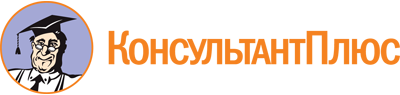 Закон Ставропольского края от 12.04.2012 N 34-кз
(ред. от 03.03.2021)
"О государственной поддержке создания и деятельности многофункциональных центров предоставления государственных и муниципальных услуг в Ставропольском крае"
(принят Думой Ставропольского края 29.03.2012)Документ предоставлен КонсультантПлюс

www.consultant.ru

Дата сохранения: 01.04.2024
 12 апреля 2012 годаN 34-кзСписок изменяющих документов(в ред. Законов Ставропольского краяот 06.02.2015 N 3-кз, от 08.10.2019 N 70-кз, от 03.03.2021 N 19-кз)